	Mateřská škola Pardubice – Dubina, Erno Košťála 991,530 12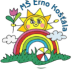                      		telefon:466 262 498, e-mail: mseko@tiscali.czDodatek ke směrnici – „Podmínky a kritéria přijímání dětí k předškolnímu vzdělávání v mateřské škole“č.j. EK 48/2024		 PODMÍNKY  A KRITERIA PŘIJÍMÁNÍ DĚTÍ
k předškolnímu vzdělávání o hlavních prázdnináchPřijímací řízení probíhá na MŠ na základě zákona 561/2004 Sb., o předškolním, základním, středním, vyšším odborném a jiném vzdělávání (školský zákon), v platném znění a §2 odst. 4 zákona č. 500/2004 Sb., správní řád a dále vyhláškou č.14/2005 Sb., ve znění novelizace vyhláškou č.43/2006 Sb. Děti jsou přijímány na základě písemné žádosti zákonného zástupce dítěte, v řádném přijímacím termínu, dle těchto kritérií:  1.	Děti, které během školního roku již navštěvovaly mateřskou školu, jsou	do ní přihlášeny a jejím zřizovatelem je Statutární město Pardubice.2.	Upřednostněny budou děti ze stejného obvodu3.	Děti, které mají zaměstnané oba rodiče (písemně doložit).	4.	V mateřské škole je volné místo – do výše kapacityZávěrečná ustanovení:Tato kritéria nabývají účinnosti dne 15. 4. 2024V Pardubicích dne  27. 3.  2024                                   		 Miloslava Korfová								        ředitelka mateřské školy